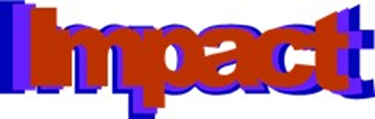 IMPACT-projectSetting up a mini-projectFind 2/3 partnersMake sure you teach the same agegroupsLink the project to the themes of the TTWSet-up the projectName of the project: Flat Stanley Age group: 8-10 year-old childrenTheme of the project: Professionalism and multilingualismPartners (name & e-mail):1. Serra TURAMBERK 	s.turamberk@gmail.com2. Hanneke in Traa	 hintraa@stedeke.nl3. Alice Fernandes	 fernandes_alice@hotmail.com4. Emília Maia		emiliamaia3110@gmail.com5. Anna Maria Rubino 	annamaria60rubino@gmail.comGoals:Didactical approach & organisationDescribe the sources/materials, things you need:How do you communicate and exchange?Timeline: